Gimnazija ŽupanjaŠkolska knjižnicaObavijest za učenikeMole se svi učenici koji su zadužili knjižničnu građu (lektire), da vrate do kraja lipnja u školsku knjižnicu u djelatnom vremenu od 8 do 12 sati!Ivana Marić Damjanović, prof.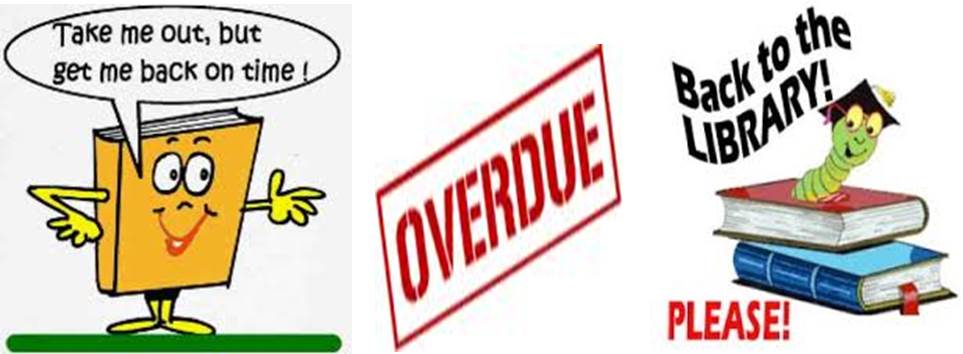 